…… EDUCATION YEAR BELKIS  SECONDARY SCHOOL 2ND TERM 1ST EXAM FOR 7th GRADESNAME- SURNAME:                                                  CLASS:                            NUMBER:A) Circle the correct word. .(27pts)1-You need some/any candles for the birthday cake.2- I don’t have any/some homework, so I can come to the slumber party.3-We have only a few/ a little money for a surprise party.4-The wedding party was very crowded. There were some/a lot of people.5-We can’t decorate the room. Because we have only a few/ a little balloons.6. There (are / is ) (a little / many) ice cream.7-Can you bring some/any CDs for the party?8-How much / How many cheese have we got? B)Fill in the blanks with the given words.One word is extra.(15pts)ORDER --- FANCY---INVITATION CARDS---HOST---BEVERAGES---WRAP 1- We need to ______________ the presents with colourful papers. 2-  Did you send the ______________? 3-  People wear different costumes at a ____________ dress party. 4- I should ___________ the birthday cake from the bakery. 5- There isn’t any fruit  juice. We should buy some ____________ .C) Match the questions with the answers.(15)   1. What will you do after school?                                ___ I will travel all around the world.    2. Will you be a teacher?                                             ___ I will learn playing the piano.    3. Will you have a pet when you have a house?         ___ Yes, definitely, I will have one.    4. Which instruments do you want to learn?                ___ No, I won’t. I will be a doctor.    5. What is your dream for the future?                          ___ I will do my homework.D)Circle the correct option.(10pts)1. Would you like to drink / drinking something?2. How about go to/going to the beach?3. Lets  throw/ to throw a party.4. Why don’t you come /coming with us?5. Shall (you/we)  watch a film together?F) Choose the correct option(33pts)(ANSWER THE QUESTIONS 1, 2 & 3 ACCORDING TO THE TEXT.) Imagine that there will be no food in the future. How interesting, isn’t it? I guess food pills(hap) will become more widespread (yaygın) in the future. We won’t have breakfast, lunch or dinner. We won’t cook delicious meals. I predict(tahmin etmek), there will be a pill for each food. For example, if you want to eat cheese, you’ll take a cheese pill. If you want to eat a tomato, you’ll take a tomato pill. People won’t spend their time by preparing or eating food. These food pills won’t be expensive(pahalı) so people can buy them easily. This won’t be tomorrow, but it will come true (gerçekleşmek) one day. According to the text in the future,….people will take food pills instead of eating meals.food pills are not healthy.robots will prepare our meals.there will be robot teachers at schools.The writer guesses that….food pills will be more delicious than real meals.food pills will be very expensive.children will like food pills.there will be cheese pills instead of cheeseWhich one is false?We won’t cook delicious meals in the future.People won’t spend their time by preparing or eating food.Food pills won’t come true, they are just dreams.Food pills won’t be expensive so people can buy them easily.My best friend sent me an ……….. for her wedding party. I’ll be there of course.to do list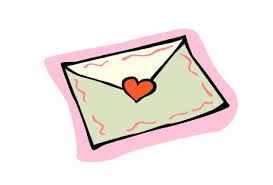 party hatpresentinvitation card5- Anlam akışını bozan ifade hangisidir? (I) I always dream of being a famous basketball player. (II) I believe, I will win many medals and cups with my favorite team. (III) I will play the bass guitar. (IV) I hope, I’ll be a famous basketball player in the future.a) I           b) II         c) III        d) IV                 TO DO LIST6-        I. Then, you should decorate the place. II. First, you should prepare a guest list.III. Finally, you should buy food and drinks.IV. Secondly, you should make a birthday cake.Yukarıdakilerin doğtu sıralanışı hangisidir?I-III-IV-IIII-IV-III-IIV-III-I-IIII-IV-I-III   7-       ZEYNEP: I should order a birthday cake,          buy some beverages and buy presents. Yukarıdaki cümlede ifade edilmeyen görsel aşağıdakilerden hangisidir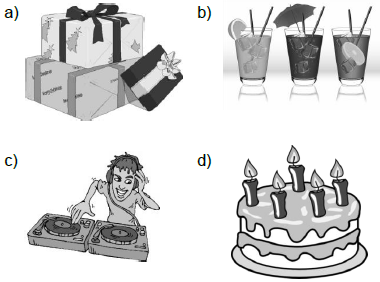 8-     do/ next/ you /will/ weekend /what? Bu cümlenin doğru sıralanışı hangisidir?Will what you do next weekend?        You will do what next weekend?What do you will next weekend?                What will you do next weekend?9-      Serkan: ……….Azra: I will go to Italy one day.What is your dream for the future?What do you know about Europe?Where do you live?Do you like pizza?10- Fortune teller: “You will be very rich in the future.”       Mehmet:  _____________.a) I hope so.                        b) Your are lucky.c) I hope not.                      d) I belive not.11.Arda: …………….. is the party?     Mehmet: Next Friday.    Arda: I’m sorry but I have an exam on that day. a)What     b)Where     c) When   d) Why                                                        Fatma BEYAZ                           English Teacher                 GOOD   LUCK 